МИНИСТЕРСТВО ПРОСВЕЩЕНИЯ РОССИЙСКОЙ ФЕДЕРАЦИИ‌Министерство образования и науки Республики Дагестан‌‌ ‌Управление образованием г.ИзбербашМКОУ «СОШ № 2»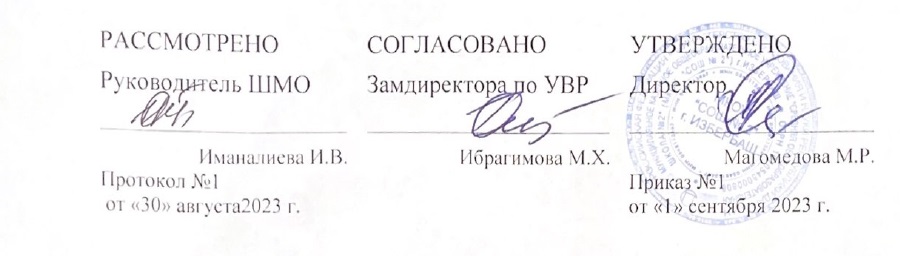 РАБОЧАЯ ПРОГРАММА(ID 57796)учебного предмета «Русский язык»для обучающихся 10-11 классовИзбербаш 2023-2024 уч. годПОЯСНИТЕЛЬНАЯ ЗАПИСКАРабочая программа учебного предмета «Русский язык» на уровне среднего общего образования составлена на основе требований к результатам освоения ФОП СОО, представленных в ФГОС СОО, а также федеральной рабочей программы воспитания, с учётом Концепции преподавания русского языка и литературы в российской федерации (утверждённой распоряжением Правительства Российской Федерации от 9 апреля 2016 г. № 637-р) и подлежит непосредственному применению при реализации обязательной части ФОП СОО.ОБЩАЯ ХАРАКТЕРИСТИКА УЧЕБНОГО ПРЕДМЕТА «РУССКИЙ ЯЗЫК»Русский язык – государственный язык Российской Федерации, язык государствообразующего народа, язык межнационального общения и консолидации народов России, основа формирования общероссийской гражданской идентичности. Как государственный язык и язык межнационального общения русский язык является основой социально- экономического, культурного и духовного объединения народов Российской Федерации.Изучение русского языка способствует усвоению обучающимися традиционных российских духовно-нравственных ценностей; воспитанию нравственности, любви к Родине, ценностного отношения к русскому языку; формированию интереса и уважения к языкам и культурам народов России и мира; развитию эмоционального интеллекта, способности понимать и уважать мнение других людей.Русский язык, обеспечивая коммуникативное развитие обучающихся, является в школе не только предметом изучения, но и средством овладения другими учебными дисциплинами в сфере гуманитарных, естественных, математических и других наук. Владение русским языком оказывает непосредственное воздействие на качество усвоения других учебных предметов, на процессы формирования универсальных интеллектуальных умений, навыков самоорганизации и самоконтроля.Свободное владение русским языком является основой социализации личности, способной к успешному речевому взаимодействию и социальному сотрудничеству в повседневной и профессиональной деятельности в условиях многонационального государства.Программа по русскому языку реализуется на уровне среднего общего образования, когда на предыдущем уровне общего образования освоеныосновные теоретические знания о языке и речи, сформированы соответствующие умения и навыки, направлен в большей степени на совершенствование умений эффективно пользоваться языком в разных условиях общения, повышение речевой культуры обучающихся, совершенствование их опыта речевого общения, развитие коммуникативных умений в разных сферах функционирования языка.Системообразующей доминантой содержания программы по русскому языку является направленность на полноценное овладение культурой речи во всех её аспектах (нормативном, коммуникативном и этическом), на развитие и совершенствование коммуникативных умений и навыков в учебно- научной, официально-деловой, социально-бытовой, социально-культурной сферах общения; на формирование готовности к речевому взаимодействию и взаимопониманию в учебной и практической деятельности.Важнейшей составляющей учебного предмета «Русский язык» на уровне среднего общего образования являются элементы содержания, ориентированные на формирование и развитие функциональной (читательской) грамотности обучающихся – способности свободно использовать навыки чтения с целью извлечения информации из текстов разных форматов (гипертексты, графика, инфографика и др.) для их понимания, сжатия, трансформации, интерпретации и использования в практической деятельности.В соответствии с принципом преемственности изучение русского языка на уровне среднего общего образования основывается на тех знаниях и компетенциях, которые сформированы на начальном общем и основном общем уровнях общего образования, и предусматривает систематизацию знаний о языке как системе, его основных единицах и уровнях; знаний о тексте, включая тексты новых форматов (гипертексты, графика, инфографика и др.).В содержании программы выделяются три сквозные линии: «Язык и речь. Культура речи», «Речь. Речевое общение. Текст», «Функциональная стилистика. Культура речи».Учебный предмет «Русский язык» на уровне среднего общего образования обеспечивает общекультурный уровень молодого человека, способного к продолжению обучения в системе среднего профессионального и высшего образования.ЦЕЛИ ИЗУЧЕНИЯ УЧЕБНОГО ПРЕДМЕТА «РУССКИЙ ЯЗЫК»Изучение русского языка направлено на достижение следующих целей:осознание и проявление общероссийской гражданственности, патриотизма, уважения к русскому языку как государственному языку Российской Федерации и языку межнационального общения на основе расширения представлений о функциях русского языка в России и мире; о русском языке как духовной, нравственной и культурной ценности многонационального народа России; о взаимосвязи языка и культуры, языка и истории, языка и личности; об отражении в русском языке традиционных российских духовно- нравственных ценностей; формирование ценностного отношения к русскому языку;овладение русским языком как инструментом личностного развития и формирования социальных взаимоотношений; понимание роли русского языка в развитии ключевых компетенций, необходимых для успешной самореализации, для овладения будущей профессией, самообразования и социализации;совершенствование устной и письменной речевой культуры на основе овладения основными понятиями культуры речи и функциональной стилистики, формирование навыков нормативного употребления языковых единиц и расширение круга используемых языковых средств; совершенствование коммуникативных умений в разных сферах общения, способности к самоанализу и самооценке на основе наблюдений за речью;развитие функциональной грамотности: совершенствование умений текстовой деятельности, анализа текста с точки зрения явной и скрытой (подтекстовой), основной и дополнительной информации; развитие умений чтения текстов разных форматов (гипертексты, графика, инфографика и др.); совершенствование умений трансформировать, интерпретировать тексты и использовать полученную информацию в практической деятельности;обобщение знаний о языке как системе, об основных правилах орфографии и пунктуации, об изобразительно-выразительных средствах русского языка; совершенствование умений анализировать языковые единицы разных уровней, умений применять правила орфографии и пунктуации, умений определять изобразительно-выразительные средства языка в тексте;обеспечение поддержки русского языка как государственного языка Российской Федерации, недопущения использования нецензурной лексики и иностранных слов, за исключением тех, которые неимеют общеупотребительных аналогов в русском языке и перечень которых содержится в нормативных словарях.МЕСТО УЧЕБНОГО ПРЕДМЕТА «РУССКИЙ ЯЗЫК» В УЧЕБНОМ ПЛАНЕНа изучение русского языка в 10–11 классах основного среднего образования в учебном плане отводится 136 часов: в 10 классе – 68 часов (2 часа в неделю), в 11 классе – 68 часов (2 часа в неделю).СОДЕРЖАНИЕ УЧЕБНОГО ПРЕДМЕТА «РУССКИЙ ЯЗЫК» 10 КЛАССОбщие сведения о языкеЯзык как знаковая система. Основные функции языка. Лингвистика как наука.Язык и культура.Русский язык – государственный язык Российской Федерации, средство межнационального общения, национальный язык русского народа, один из мировых языков.Формы существования русского национального языка. Литературный язык, просторечие, народные говоры, профессиональные разновидности, жаргон, арго. Роль литературного языка в обществе.Язык и речь. Культура речи Система языка. Культура речиСистема языка, её устройство, функционирование. Культура речи как раздел лингвистики.Языковая норма, её основные признаки и функции.Виды языковых норм: орфоэпические (произносительные и акцентологические), лексические, словообразовательные, грамматические (морфологические и синтаксические). Орфографические и пунктуационные правила (обзор, общее представление). Стилистические нормы современного русского литературного языка (общее представление).Качества хорошей речи.Основные виды словарей (обзор). Толковый словарь. Словарь омонимов. Словарь иностранных слов. Словарь синонимов. Словарь антонимов. Словарь паронимов. Этимологический словарь. Диалектный словарь. Фразеологический словарь. Словообразовательный словарь. Орфографический словарь. Орфоэпический словарь. Словарь грамматических трудностей. Комплексный словарь.Фонетика. Орфоэпия. Орфоэпические нормыФонетика и орфоэпия как разделы лингвистики (повторение, обобщение). Фонетический анализ слова. Изобразительно-выразительные средства фонетики (повторение, обобщение).Основные нормы современного литературного произношения: произношение безударных гласных звуков, некоторых согласных, сочетаний согласных. Произношение некоторых грамматических форм. Особенности произношения иноязычных слов. Нормы ударения в современном литературном русском языке.Лексикология и фразеология. Лексические нормыЛексикология и фразеология как разделы лингвистики (повторение, обобщение). Лексический анализ слова. Изобразительно-выразительные средства лексики: эпитет, метафора, метонимия, олицетворение, гипербола, сравнение (повторение, обобщение).Основные лексические нормы современного русского литературного языка. Многозначные слова и омонимы, их употребление. Синонимы, антонимы, паронимы и их употребление. Иноязычные слова и их употребление. Лексическая сочетаемость. Тавтология. Плеоназм.Функционально-стилистическая	окраска	слова.	Лексика общеупотребительная, разговорная и книжная. Особенности употребления.Экспрессивно-стилистическая окраска слова. Лексика нейтральная, высокая, сниженная. Эмоционально-оценочная окраска слова (неодобрительное, ласкательное, шутливое и пр.). Особенности употребления.Фразеология русского языка (повторение, обобщение). Крылатые слова. Морфемика и словообразование. Словообразовательные нормы Морфемика и словообразование как разделы лингвистики (повторение,обобщение). Морфемный и словообразовательный анализ слова. Словообразовательные трудности (обзор). Особенности употребления сложносокращённых слов (аббревиатур).Морфология. Морфологические нормыМорфология как раздел лингвистики (повторение, обобщение). Морфологический анализ слова. Особенности употребления в тексте слов разных частей речи.Морфологические нормы современного русского литературного языка (общее представление).Основные нормы употребления имён существительных: форм рода, числа, падежа.Основные нормы употребления имён прилагательных: форм степеней сравнения, краткой формы.Основные нормы употребления количественных, порядковых и собирательных числительных.Основные нормы употребления местоимений: формы 3-го лица личных местоимений, возвратного местоимения себя.Основные нормы употребления глаголов: некоторых личных форм (типа победить, убедить, выздороветь), возвратных и невозвратных глаголов; образования некоторых глагольных форм: форм прошедшего времени с суффиксом -ну-, форм повелительного наклонения.Орфография. Основные правила орфографииОрфография как раздел лингвистики (повторение, обобщение). Принципы и разделы русской орфографии. Правописание морфем; слитные, дефисные и раздельные написания; употребление прописных и строчных букв; правила переноса слов; правила графического сокращения слов.Орфографические правила. Правописание гласных в корне. Употребление разделительных ъ и ь.Правописание приставок. Буквы ы – и после приставок. Правописание суффиксов.Правописание н и нн в словах различных частей речи. Правописание не и ни.Правописание окончаний имён существительных, имён прилагательных и глаголов.Слитное, дефисное и раздельное написание слов.Речь. Речевое общениеРечь как деятельность. Виды речевой деятельности (повторение, обобщение).Речевое общение и его виды. Основные сферы речевого общения. Речевая ситуация и её компоненты (адресант и адресат; мотивы и цели, предмет и тема речи; условия общения).Речевой этикет. Основные функции речевого этикета (установление и поддержание контакта, демонстрация доброжелательности и вежливости, уважительного отношения говорящего к партнёру и др.). Устойчивые формулы русского речевого этикета применительно к различным ситуациям официального/неофициального общения, статусу адресанта/адресата и т. п.Публичное выступление и его особенности. Тема, цель, основной тезис (основная мысль), план и композиция публичного выступления. Виды аргументации. Выбор языковых средств оформления публичного выступления с учётом его цели, особенностей адресата, ситуации общения.Текст. Информационно-смысловая переработка текстаТекст, его основные признаки (повторение, обобщение).Логико-смысловые отношения между предложениями в тексте (общее представление).Информативность текста. Виды информации в тексте. Информационно- смысловая переработка прочитанного текста, включая гипертекст, графику, инфографику и другие, и прослушанного текста.План. Тезисы. Конспект. Реферат. Аннотация. Отзыв. Рецензия.11 КЛАССОбщие сведения о языкеКультура речи в экологическом аспекте. Экология как наука, экология языка (общее представление). Проблемы речевой культуры в современном обществе (стилистические изменения в лексике, огрубление обиходно- разговорной речи, неоправданное употребление иноязычных заимствований и другое) (обзор).Язык и речь. Культура речи Синтаксис. Синтаксические нормыСинтаксис	как	раздел	лингвистики	(повторение,	обобщение).Синтаксический анализ словосочетания и предложения.Изобразительно-выразительные средства синтаксиса. Синтаксический параллелизм, парцелляция, вопросно-ответная форма изложения, градация, инверсия, лексический повтор, анафора, эпифора, антитеза; риторический вопрос, риторическое восклицание, риторическое обращение; многосоюзие, бессоюзие.Синтаксические нормы. Порядок слов в предложении. Основные нормы согласования сказуемого с подлежащим, в состав которого входят слова множество, ряд, большинство, меньшинство; с подлежащим, выраженным количественно-именным сочетанием (двадцать лет, пять человек); имеющим в своём составе числительные, оканчивающиеся на один; имеющим в своём составе числительные два, три, четыре или числительное, оканчивающееся на два, три, четыре. Согласование сказуемого с подлежащим, имеющим при себе приложение (типа диван-кровать, озеро Байкал). Согласование сказуемого с подлежащим, выраженным аббревиатурой, заимствованным несклоняемым существительным.Основные нормы управления: правильный выбор падежной или предложно-падежной формы управляемого слова.Основные нормы употребления однородных членов предложения. Основные нормы употребления причастных и деепричастных оборотов. Основные нормы построения сложных предложений.Пунктуация. Основные правила пунктуацииПунктуация	как	раздел	лингвистики	(повторение,	обобщение).Пунктуационный анализ предложения.Разделы русской пунктуации и система правил, включённых в каждый из них: знаки препинания в конце предложений; знаки препинания внутри простого предложения; знаки препинания между частями сложного предложения; знаки препинания при передаче чужой речи. Сочетание знаков препинания.Знаки препинания и их функции. Знаки препинания между подлежащим и сказуемым.Знаки препинания в предложениях с однородными членами. Знаки препинания при обособлении.Знаки препинания в предложениях с вводными конструкциями, обращениями, междометиями.Знаки препинания в сложном предложении.Знаки препинания в сложном предложении с разными видами связи. Знаки препинания при передаче чужой речи.Функциональная стилистика. Культура речиФункциональная стилистика как раздел лингвистики. Стилистическая норма (повторение, обобщение).Разговорная речь, сферы её использования, назначение. Основные признаки разговорной речи: неофициальность, экспрессивность, неподготовленность, преимущественно диалогическая форма. Фонетические, интонационные, лексические, морфологические, синтаксические особенности разговорной речи. Основные жанры разговорной речи: устный рассказ, беседа, спор и другие (обзор).Научный стиль, сферы его использования, назначение. Основные признаки научного стиля: отвлечённость, логичность, точность, объективность. Лексические, морфологические, синтаксические особенности научного стиля. Основные подстили научного стиля. Основные жанры научного стиля: монография, диссертация, научная статья, реферат, словарь, справочник, учебник и учебное пособие, лекция, доклад и другие (обзор).Официально-деловой стиль, сферы его использования, назначение. Основные признаки официально-делового стиля: точность, стандартизированность, стереотипность. Лексические, морфологические, синтаксические особенности официально-делового стиля. Основные жанры официально-делового стиля: закон, устав, приказ; расписка, заявление, доверенность; автобиография, характеристика, резюме и другие (обзор).Публицистический стиль, сферы его использования, назначение. Основные признаки публицистического стиля: экспрессивность, призывность, оценочность. Лексические, морфологические, синтаксические особенности публицистического стиля. Основные жанры публицистического стиля: заметка, статья, репортаж, очерк, эссе, интервью (обзор).Язык художественной литературы и его отличие от других функциональных разновидностей языка (повторение, обобщение). Основные признаки художественной речи: образность, широкое использование изобразительно-выразительных средств, языковых средств других функциональных разновидностей языка.ПЛАНИРУЕМЫЕ РЕЗУЛЬТАТЫ ОСВОЕНИЯ ПРОГРАММЫ ПО РУССКОМУ ЯЗЫКУ НА УРОВНЕ СРЕДНЕГО ОБЩЕГО ОБРАЗОВАНИЯЛичностные результаты освоения обучающимися программы по русскому языку на уровне среднего общего образования достигаются в единстве учебной и воспитательной деятельности общеобразовательной организации в соответствии с традиционными российскими социокультурными, историческими и духовно-нравственными ценностями, принятыми в обществе правилами и нормами поведения и способствуют процессам самопознания, самовоспитания и саморазвития, развития внутренней позиции личности, патриотизма, гражданственности; уважения к памяти защитников Отечества и подвигам Героев Отечества, закону и правопорядку, человеку труда и людям старшего поколения; взаимного уважения, бережного отношения к культурному наследию и традициям многонационального народа Российской Федерации, природе и окружающей среде.В результате изучения русского языка на уровне среднего общего образования у обучающегося будут сформированы следующие личностные результаты:гражданского воспитания:сформированность гражданской позиции обучающегося как активного и ответственного члена российского общества;осознание своих конституционных прав и обязанностей, уважение закона и правопорядка;принятие традиционных национальных, общечеловеческих гуманистических и демократических ценностей, в том числе в сопоставлении с ситуациями, отражёнными в текстах литературных произведений, написанных на русском языке;готовность противостоять идеологии экстремизма, национализма, ксенофобии, дискриминации по социальным, религиозным, расовым, национальным признакам;готовность вести совместную деятельность в интересах гражданского общества, участвовать в самоуправлении в школе и детско- юношеских организациях;умение взаимодействовать с социальными институтами в соответствии с их функциями и назначением;готовность к гуманитарной и волонтёрской деятельности.патриотического воспитания:сформированность российской гражданской идентичности, патриотизма, уважения к своему народу, чувства ответственности перед Родиной, гордости за свой край, свою Родину, свой язык и культуру, прошлое и настоящее многонационального народа России;ценностное отношение к государственным символам, историческому и природному наследию, памятникам, боевым подвигам и трудовым достижениям народа, традициям народов России; достижениям России в науке, искусстве, спорте, технологиях, труде;идейная убеждённость, готовность к служению Отечеству и его защите, ответственность за его судьбу.духовно-нравственного воспитания:осознание духовных ценностей российского народа;сформированность	нравственного	сознания,	норм	этичного поведения;способность оценивать ситуацию и принимать осознанные решения, ориентируясь на морально-нравственные нормы и ценности;осознание личного вклада в построение устойчивого будущего;ответственное отношение к своим родителям, созданию семьи на основе осознанного принятия ценностей семейной жизни в соответствии с традициями народов России.эстетического воспитания:эстетическое отношение к миру, включая эстетику быта, научного и технического творчества, спорта, труда, общественных отношений;способность воспринимать различные виды искусства, традиции и творчество своего и других народов, ощущать эмоциональное воздействие искусства;убеждённость в значимости для личности и общества отечественного и мирового искусства, этнических культурных традиций и народного, в том числе словесного, творчества;готовность к самовыражению в разных видах искусства, стремление проявлять качества творческой личности, в том числе при выполнении творческих работ по русскому языку.физического воспитания:сформированность	здорового	и	безопасного	образа	жизни, ответственного отношения к своему здоровью;потребность в физическом совершенствовании, занятиях спортивно- оздоровительной деятельностью;активное неприятие вредных привычек и иных форм причинения вреда физическому и психическому здоровью.трудового воспитания:готовность к труду, осознание ценности мастерства, трудолюбие;готовность к активной деятельности технологической и социальной направленности, способность инициировать, планировать и самостоятельно осуществлять такую деятельность, в том числе в процессе изучения русского языка;интерес к различным сферам профессиональной деятельности, в том числе к деятельности филологов, журналистов, писателей; умение совершать осознанный выбор будущей профессии и реализовывать собственные жизненные планы;готовность и способность к образованию и самообразованию на протяжении всей жизни.экологического воспитания:сформированность экологической культуры, понимание влияния социально-экономических процессов на состояние природной и социальной среды, осознание глобального характера экологических проблем;планирование и осуществление действий в окружающей среде на основе знания целей устойчивого развития человечества;активное неприятие действий, приносящих вред окружающей среде; умение прогнозировать неблагоприятные экологические последствия предпринимаемых действий и предотвращать их;расширение опыта деятельности экологической направленности.ценности научного познания:сформированность мировоззрения, соответствующего современному уровню развития науки и общественной практики, основанного на диалоге культур, способствующего осознанию своего места в поликультурном мире;совершенствование языковой и читательской культуры как средства взаимодействия между людьми и познания мира;осознание ценности научной деятельности, готовность осуществлять учебно-исследовательскую и проектную деятельность, в том числе по русскому языку, индивидуально и в группе.В процессе достижения личностных результатов освоения обучающимися рабочей программы по русскому языку у обучающихся совершенствуется эмоциональный интеллект, предполагающий сформированность:самосознания, включающего способность понимать своё эмоциональное состояние, использовать адекватные языковыесредства для выражения своего состояния, видеть направление развития собственной эмоциональной сферы, быть уверенным в себе;саморегулирования, включающего самоконтроль, умение принимать ответственность за своё поведение, способность проявлять гибкость и адаптироваться к эмоциональным изменениям, быть открытым новому;внутренней мотивации, включающей стремление к достижению цели и успеху, оптимизм, инициативность, умение действовать, исходя из своих возможностей;эмпатии, включающей способность сочувствовать и сопереживать, понимать эмоциональное состояние других людей и учитывать его при осуществлении коммуникации;социальных навыков, включающих способность выстраивать отношения с другими людьми, заботиться о них, проявлять к ним интерес и разрешать конфликты с учётом собственного речевого и читательского опыта.В результате изучения русского языка на уровне среднего общего образования у обучающегося будут сформированы познавательные универсальные учебные действия, коммуникативные универсальные учебные действия, регулятивные универсальные учебные действия, совместная деятельность.У обучающегося будут сформированы следующие базовые логические действия как часть познавательных универсальных учебных действий:самостоятельно формулировать и актуализировать проблему, рассматривать её всесторонне;устанавливать существенный признак или основание для сравнения, классификации и обобщения языковых единиц, языковых явлений и процессов, текстов различных функциональных разновидностей языка, функционально-смысловых типов, жанров;определять цели деятельности, задавать параметры и критерии их достижения;выявлять закономерности и противоречия языковых явлений, данных в наблюдении;разрабатывать план решения проблемы с учётом анализа имеющихся материальных и нематериальных ресурсов;вносить коррективы в деятельность, оценивать риски и соответствие результатов целям;координировать и выполнять работу в условиях реального, виртуального и комбинированного взаимодействия, в том числе при выполнении проектов по русскому языку;развивать креативное мышление при решении жизненных проблем с учётом собственного речевого и читательского опыта.У обучающегося будут сформированы следующие базовые исследовательские действия как часть познавательных универсальных учебных действий:владеть навыками учебно-исследовательской и проектной деятельности, в том числе в контексте изучения учебного предмета«Русский язык», способностью и готовностью к самостоятельному поиску методов решения практических задач, применению различных методов познания;владеть разными видами деятельности по получению нового знания, в том числе по русскому языку; его интерпретации, преобразованию и применению в различных учебных ситуациях, в том числе при создании учебных и социальных проектов;формировать научный тип мышления, владеть научной, в том числе лингвистической, терминологией, общенаучными ключевыми понятиями и методами;ставить и формулировать собственные задачи в образовательной деятельности и разнообразных жизненных ситуациях;выявлять и актуализировать задачу, выдвигать гипотезу, задавать параметры и критерии её решения, находить аргументы для доказательства своих утверждений;анализировать полученные в ходе решения задачи результаты, критически оценивать их достоверность, прогнозировать изменение в новых условиях;давать оценку новым ситуациям, приобретённому опыту;уметь интегрировать знания из разных предметных областей;уметь переносить знания в практическую область жизнедеятельности, освоенные средства и способы действия — в профессиональную среду;выдвигать новые идеи, оригинальные подходы, предлагать альтернативные способы решения проблем.У обучающегося будут сформированы следующие умения работать с информацией как часть познавательных универсальных учебных действий:владеть навыками получения информации, в том числе лингвистической, из источников разных типов, самостоятельноосуществлять поиск, анализ, систематизацию и интерпретацию информации различных видов и форм представления;создавать тексты в различных форматах с учётом назначения информации и её целевой аудитории, выбирая оптимальную форму представления и визуализации (презентация, таблица, схема и другие);оценивать достоверность, легитимность информации, её соответствие правовым и морально-этическим нормам;использовать средства информационных и коммуникационных технологий при решении когнитивных, коммуникативных и организационных задач с соблюдением требований эргономики, техники безопасности, гигиены, ресурсосбережения, правовых и этических норм, норм информационной безопасности;владеть навыками защиты личной информации, соблюдать требования информационной безопасности.У обучающегося будут сформированы следующие умения общения как часть коммуникативных универсальных учебных действий:осуществлять коммуникацию во всех сферах жизни;пользоваться невербальными средствами общения, понимать значение социальных знаков, распознавать предпосылки конфликтных ситуаций и смягчать конфликты;владеть различными способами общения и взаимодействия; аргументированно вести диалог;развёрнуто, логично и корректно с точки зрения культуры речи излагать своё мнение, строить высказывание.У обучающегося будут сформированы следующие умения самоорганизации как части регулятивных универсальных учебных действий:самостоятельно осуществлять познавательную деятельность, выявлять проблемы, ставить и формулировать собственные задачи в образовательной деятельности и жизненных ситуациях;самостоятельно составлять план решения проблемы с учётом имеющихся ресурсов, собственных возможностей и предпочтений;расширять рамки учебного предмета на основе личных предпочтений;делать осознанный выбор, уметь аргументировать его, брать ответственность за результаты выбора;оценивать приобретённый опыт;стремиться к формированию и проявлению широкой эрудиции в разных областях знания; постоянно повышать свой образовательный и культурный уровень.У обучающегося будут сформированы следующие умения самоконтроля, принятия себя и других как части регулятивных универсальных учебных действий:давать оценку новым ситуациям, вносить коррективы в деятельность, оценивать соответствие результатов целям;владеть навыками познавательной рефлексии как осознания совершаемых действий и мыслительных процессов, их оснований и результатов; использовать приёмы рефлексии для оценки ситуации, выбора верного решения;уметь оценивать риски и своевременно принимать решение по их снижению;принимать себя, понимая свои недостатки и достоинства;принимать	мотивы	и	аргументы	других	людей	при	анализе результатов деятельности;признавать своё право и право других на ошибку;развивать способность видеть мир с позиции другого человека.У обучающегося будут сформированы следующие умения совместной деятельности:понимать и использовать преимущества командной и индивидуальной работы;выбирать тематику и методы совместных действий с учётом общих интересов и возможностей каждого члена коллектива;принимать цели совместной деятельности, организовывать и координировать действия по их достижению: составлять план действий, распределять роли с учётом мнений участников, обсуждать результаты совместной работы;оценивать качество своего вклада и вклада каждого участника команды в общий результат по разработанным критериям;предлагать новые проекты, оценивать идеи с позиции новизны, оригинальности, практической значимости; проявлять творческие способности и воображение, быть инициативным.ПРЕДМЕТНЫЕ РЕЗУЛЬТАТЫ 10 КЛАССК концу обучения в 10 классе обучающийся получит следующие предметные результаты по отдельным темам программы по русскому языку:Общие сведения о языкеИметь представление о языке как знаковой системе, об основных функциях языка; о лингвистике как науке.Опознавать лексику с национально-культурным компонентом значения; лексику, отражающую традиционные российские духовно-нравственные ценности в художественных текстах и публицистике; объяснять значения данных лексических единиц с помощью лингвистических словарей (толковых, этимологических и других); комментировать фразеологизмы с точки зрения отражения в них истории и культуры народа (в рамках изученного).Понимать и уметь комментировать функции русского языка как государственного языка Российской Федерации и языка межнационального общения народов России, одного из мировых языков (с опорой на статью 68 Конституции Российской Федерации, Федеральный закон от 1 июня 2005 г.№ 53-ФЗ «О государственном языке Российской Федерации», Федеральный закон «О внесении изменений в Федеральный закон «О государственном языке Российской Федерации»» от 28.02.2023 № 52-ФЗ, Закон Российской Федерации от 25 октября 1991 г. № 1807-1 «О языках народов Российской Федерации»).Различать формы существования русского языка (литературный язык, просторечие, народные говоры, профессиональные разновидности, жаргон, арго), знать и характеризовать признаки литературного языка и его роль в обществе; использовать эти знания в речевой практике.Язык и речь. Культура речи Система языка. Культура речиИметь представление о русском языке как системе, знать основные единицы и уровни языковой системы, анализировать языковые единицы разных уровней языковой системы.Иметь представление о культуре речи как разделе лингвистики.Комментировать нормативный, коммуникативный и этический аспекты культуры речи, приводить соответствующие примеры.Анализировать речевые высказывания с точки зрения коммуникативной целесообразности, уместности, точности, ясности, выразительности, соответствия нормам современного русского литературного языка.Иметь представление о языковой норме, её видах. Использовать словари русского языка в учебной деятельности. Фонетика. Орфоэпия. Орфоэпические нормыВыполнять фонетический анализ слова.Определять изобразительно-выразительные средства фонетики в тексте. Анализировать	и	характеризовать	особенности	произношения безударных гласных звуков, некоторых согласных, сочетаний согласных,некоторых грамматических форм, иноязычных слов.Анализировать и характеризовать речевые высказывания (в том числе собственные) с точки зрения соблюдения орфоэпических и акцентологических норм современного русского литературного языка.Соблюдать основные произносительные и акцентологические нормы современного русского литературного языка.Использовать орфоэпический словарь. Лексикология и фразеология. Лексические нормы Выполнять лексический анализ слова.Определять изобразительно-выразительные средства лексики.Анализировать и характеризовать высказывания (в том числе собственные) с точки зрения соблюдения лексических норм современного русского литературного языка.Соблюдать лексические нормы.Характеризовать и оценивать высказывания с точки зрения уместности использования стилистически окрашенной и эмоционально-экспрессивной лексики.Использовать толковый словарь, словари синонимов, антонимов, паронимов; словарь иностранных слов, фразеологический словарь, этимологический словарь.Морфемика и словообразование. Словообразовательные нормыВыполнять морфемный и словообразовательный анализ слова.Анализировать и характеризовать речевые высказывания (в том числе собственные) с точки зрения особенностей употребления сложносокращённых слов (аббревиатур).Использовать словообразовательный словарь.Морфология. Морфологические нормыВыполнять морфологический анализ слова.Определять особенности употребления в тексте слов разных частей речи.Анализировать и характеризовать высказывания (в том числе собственные) с точки зрения соблюдения морфологических норм современного русского литературного языка.Соблюдать морфологические нормы.Характеризовать и оценивать высказывания с точки зрения трудных случаев употребления имён существительных, имён прилагательных, имён числительных, местоимений, глаголов, причастий, деепричастий, наречий (в рамках изученного).Использовать словарь грамматических трудностей, справочники.Орфография. Основные правила орфографииИметь представление о принципах и разделах русской орфографии. Выполнять орфографический анализ слова.Анализировать и характеризовать текст (в том числе собственный) с точки зрения соблюдения орфографических правил современного русского литературного языка (в рамках изученного).Соблюдать правила орфографии. Использовать орфографический словарь. Речь. Речевое общениеСоздавать устные монологические и диалогические высказывания различных типов и жанров; употреблять языковые средства в соответствии с речевой ситуацией (объём устных монологических высказываний — не менее 100 слов; объём диалогического высказывания — не менее 7—8 реплик).Выступать перед аудиторией с докладом; представлять реферат, исследовательский проект на лингвистическую и другие темы; использовать образовательные информационно-коммуникационные инструменты и ресурсы для решения учебных задач.Создавать тексты разных функционально-смысловых типов; тексты разных жанров научного, публицистического, официально-делового стилей (объём сочинения — не менее 150 слов).Использовать различные виды аудирования и чтения в соответствии с коммуникативной задачей, приёмы информационно-смысловой переработки прочитанных текстов, включая гипертекст, графику, инфографику и другие, и прослушанных текстов (объём текста для чтения – 450–500 слов; объём прослушанного или прочитанного текста для пересказа от 250 до 300 слов).Знать основные нормы речевого этикета применительно к различным ситуациям	официального/неофициального	общения,	статусу адресанта/адресата и другим; использовать правила русского речевого этикета в социально-культурной, учебно-научной, официально-деловой сферах общения, повседневном общении, интернет-коммуникации.Употреблять языковые средства с учётом речевой ситуации.Соблюдать в устной речи и на письме нормы современного русского литературного языка.Оценивать собственную и чужую речь с точки зрения точного, уместного и выразительного словоупотребления.Текст. Информационно-смысловая переработка текстаПрименять знания о тексте, его основных признаках, структуре и видах представленной в нём информации в речевой практике.Понимать, анализировать и комментировать основную и дополнительную, явную и скрытую (подтекстовую) информацию текстов, воспринимаемых зрительно и (или) на слух.Выявлять логико-смысловые отношения между предложениями в тексте.Создавать тексты разных функционально-смысловых типов; тексты разных жанров научного, публицистического, официально-делового стилей (объём сочинения — не менее 150 слов).Использовать различные виды аудирования и чтения в соответствии с коммуникативной задачей, приёмы информационно-смысловой переработки прочитанных текстов, включая гипертекст, графику, инфографику и другие, и прослушанных текстов (объём текста для чтения – 450–500 слов; объём прослушанного или прочитанного текста для пересказа от 250 до 300 слов).Создавать вторичные тексты (план, тезисы, конспект, реферат, аннотация, отзыв, рецензия и другие).Корректировать текст: устранять логические, фактические, этические, грамматические и речевые ошибки.11 КЛАССК концу обучения в 11 классе обучающийся получит следующие предметные результаты по отдельным темам программы по русскому языку:Общие сведения о языкеИметь представление об экологии языка, о проблемах речевой культуры в современном обществе.Понимать, оценивать и комментировать уместность (неуместность) употребления разговорной и просторечной лексики, жаргонизмов; оправданность (неоправданность) употребления иноязычных заимствований; нарушения речевого этикета, этических норм в речевом общении и другое.Язык и речь. Культура речи Синтаксис. Синтаксические нормыВыполнять синтаксический анализ словосочетания, простого и сложного предложения.Определять изобразительно-выразительные средства синтаксиса русского языка (в рамках изученного).Анализировать, характеризовать и оценивать высказывания с точки зрения основных норм согласования сказуемого с подлежащим, употребления падежной и предложно-падежной формы управляемого слова в словосочетании, употребления однородных членов предложения, причастного и деепричастного оборотов (в рамках изученного).Соблюдать синтаксические нормы.Использовать словари грамматических трудностей, справочники.Пунктуация. Основные правила пунктуацииИметь представление о принципах и разделах русской пунктуации. Выполнять пунктуационный анализ предложения.Анализировать и характеризовать текст с точки зрения соблюдения пунктуационных правил современного русского литературного языка (в рамках изученного).Соблюдать правила пунктуации. Использовать справочники по пунктуации.Функциональная стилистика. Культура речиИметь представление о функциональной стилистике как разделе лингвистики.Иметь представление об основных признаках разговорной речи, функциональных стилей (научного, публицистического, официально- делового), языка художественной литературы.Распознавать, анализировать и комментировать тексты различных функциональных разновидностей языка (разговорная речь, научный, публицистический и официально-деловой стили, язык художественной литературы).Создавать тексты разных функционально-смысловых типов; тексты разных жанров научного, публицистического, официально-делового стилей (объём сочинения — не менее 150 слов).Применять знания о функциональных разновидностях языка в речевой практике.ТЕМАТИЧЕСКОЕ ПЛАНИРОВАНИЕ10 КЛАСС11 КЛАССПОУРОЧНОЕПЛАНИРОВАНИЕ10 КЛАСС11 КЛАССУЧЕБНО-МЕТОДИЧЕСКОЕ ОБЕСПЕЧЕНИЕ ОБРАЗОВАТЕЛЬНОГО ПРОЦЕССАОБЯЗАТЕЛЬНЫЕ УЧЕБНЫЕ МАТЕРИАЛЫ ДЛЯ УЧЕНИКАРусский язык, 10-11 классы/ Бабайцева В.В. Общество с ограниченной ответственностью «ДРОФА»; Акционерное общество «Издательство«Просвещение»МЕТОДИЧЕСКИЕ МАТЕРИАЛЫ ДЛЯ УЧИТЕЛЯЦИФРОВЫЕ ОБРАЗОВАТЕЛЬНЫЕ РЕСУРСЫ И РЕСУРСЫ СЕТИ ИНТЕРНЕТ№п/пНаименование разделов и темпрограммыКоличествочасовКоличествочасовКоличествочасовЭлектронные(цифровые)образовательныересурсы№п/пНаименование разделов и темпрограммыВсегоКонтрольныеработыПрактическиеработыЭлектронные(цифровые)образовательныересурсыРаздел1.ОбщиесведенияоязыкеРаздел1.ОбщиесведенияоязыкеРаздел1.ОбщиесведенияоязыкеРаздел1.ОбщиесведенияоязыкеРаздел1.ОбщиесведенияоязыкеРаздел1.Общиесведенияоязыке1.1Язык как знаковая система. Основныефункцииязыка. Лингвистикакакнаука1БиблиотекаЦОКhttps://m.edsoo.ru/7f41bacc1.2Языкикультура1БиблиотекаЦОКhttps://m.edsoo.ru/7f41bacc1.3Русский язык — государственныйязыкРоссийской Федерации, средствомежнационального общения,национальныйязыкрусскогонарода,одиниз мировыхязыков1БиблиотекаЦОКhttps://m.edsoo.ru/7f41bacc1.4Формысуществованиярусскогонациональногоязыка2БиблиотекаЦОКhttps://m.edsoo.ru/7f41bacc1.5Входная контрольная работа1ИтогопоразделуИтогопоразделу6Раздел2.Системаязыка. КультураречиРаздел2.Системаязыка. КультураречиРаздел2.Системаязыка. КультураречиРаздел2.Системаязыка. КультураречиРаздел2.Системаязыка. КультураречиРаздел2.Системаязыка. Культураречи2.1Системаязыка,еёустройство,функционирование1БиблиотекаЦОКhttps://m.edsoo.ru/7f41bacc2.2Культураречикакразделлингвистики1БиблиотекаЦОКhttps://m.edsoo.ru/7f41bacc2.3Языковая норма, её основные признаки ифункции.Видыязыковыхнорм1БиблиотекаЦОКhttps://m.edsoo.ru/7f41bacc2.4Качества хорошейречи1БиблиотекаЦОКhttps://m.edsoo.ru/7f41bacc2.5Основныевидысловарей(обзор)1БиблиотекаЦОКhttps://m.edsoo.ru/7f41bacc2.6Лингвистический анализ текста12.7Р/Р Обучающее сочинение в формате ЕГЭ2ИтогопоразделуИтогопоразделу8Раздел3.Фонетика.Орфоэпия.ОрфоэпическиенормыРаздел3.Фонетика.Орфоэпия.ОрфоэпическиенормыРаздел3.Фонетика.Орфоэпия.ОрфоэпическиенормыРаздел3.Фонетика.Орфоэпия.ОрфоэпическиенормыРаздел3.Фонетика.Орфоэпия.ОрфоэпическиенормыРаздел3.Фонетика.Орфоэпия.Орфоэпическиенормы3.1Фонетика и орфоэпия как разделылингвистики.(повторение, обобщение).Изобразительно-выразительныесредствафонетики(повторение,обобщение).2БиблиотекаЦОКhttps://m.edsoo.ru/7f41bacc3.2Орфоэпические (произносительные иакцентологические)нормы2БиблиотекаЦОКhttps://m.edsoo.ru/7f41bacc3.3Подготовка к ЕГЭ2ИтогопоразделуИтогопоразделу6Раздел4.Лексикологияифразеология.ЛексическиенормыРаздел4.Лексикологияифразеология.ЛексическиенормыРаздел4.Лексикологияифразеология.ЛексическиенормыРаздел4.Лексикологияифразеология.ЛексическиенормыРаздел4.Лексикологияифразеология.ЛексическиенормыРаздел4.Лексикологияифразеология.Лексическиенормы4.1Лексикологияифразеологиякакразделылингвистики(повторение,обобщение).Изобразительно-выразительныесредствалексики(повторение,обобщение)2БиблиотекаЦОКhttps://m.edsoo.ru/7f41bacc4.2Основные лексические нормысовременногорусскоголитературногоязыка3БиблиотекаЦОКhttps://m.edsoo.ru/7f41bacc4.3Функционально-стилистическая окраскаслова1БиблиотекаЦОКhttps://m.edsoo.ru/7f41bacc4.4Экспрессивно-стилистическаяокраскаслова1БиблиотекаЦОКhttps://m.edsoo.ru/7f41bacc4.5Фразеологиярусскогоязыка(повторение,обобщение).Крылатые слова1БиблиотекаЦОКhttps://m.edsoo.ru/7f41bacc4.6Подготовка к ЕГЭ14.7Контрольный диктант1ИтогопоразделуИтогопоразделу10Раздел5.Морфемикаисловообразование.СловообразовательныенормыРаздел5.Морфемикаисловообразование.СловообразовательныенормыРаздел5.Морфемикаисловообразование.СловообразовательныенормыРаздел5.Морфемикаисловообразование.СловообразовательныенормыРаздел5.Морфемикаисловообразование.СловообразовательныенормыРаздел5.Морфемикаисловообразование.Словообразовательныенормы5.1Морфемика и словообразование какразделы лингвистики (повторение,обобщение)2БиблиотекаЦОКhttps://m.edsoo.ru/7f41bacc5.2Словообразовательныенормы1БиблиотекаЦОКhttps://m.edsoo.ru/7f41bacc5.3Урок-практикум1ИтогопоразделуИтогопоразделу4Раздел6.Морфология.МорфологическиенормыРаздел6.Морфология.МорфологическиенормыРаздел6.Морфология.МорфологическиенормыРаздел6.Морфология.МорфологическиенормыРаздел6.Морфология.МорфологическиенормыРаздел6.Морфология.Морфологическиенормы6.1Морфология как раздел лингвистики(повторение,обобщение)2БиблиотекаЦОКhttps://m.edsoo.ru/7f41bacc6.2Основные морфологические нормысовременногорусскоголитературногоязыка.4БиблиотекаЦОКhttps://m.edsoo.ru/7f41bacc6.3Морфологические и неморфологические способы словообразования         16.4Подготовка к ЕГЭ         2ИтогопоразделуИтогопоразделу9Раздел7.Орфография.ОсновныеправилаорфографииРаздел7.Орфография.ОсновныеправилаорфографииРаздел7.Орфография.ОсновныеправилаорфографииРаздел7.Орфография.ОсновныеправилаорфографииРаздел7.Орфография.ОсновныеправилаорфографииРаздел7.Орфография.Основныеправилаорфографии7.1Орфография как раздел лингвистики(повторение,обобщение)1БиблиотекаЦОКhttps://m.edsoo.ru/7f41bacc7.2Правописание гласных и согласных вкорне3БиблиотекаЦОКhttps://m.edsoo.ru/7f41bacc7.3Употребление разделительных ъ и ь.Правописаниеприставок.Буквыы—ипослеприставок6БиблиотекаЦОКhttps://m.edsoo.ru/7f41bacc7.4Правописаниесуффиксов3БиблиотекаЦОКhttps://m.edsoo.ru/7f41bacc7.5Правописаниениннвсловахразличных3БиблиотекаЦОКчастейречиhttps://m.edsoo.ru/7f41bacc7.6Правописаниенеини2БиблиотекаЦОКhttps://m.edsoo.ru/7f41bacc7.7Правописание окончаний имёнсуществительных,имёнприлагательныхиглаголов3БиблиотекаЦОКhttps://m.edsoo.ru/7f41bacc7.8Слитное, дефисное и раздельноенаписание слов3БиблиотекаЦОКhttps://m.edsoo.ru/7f41bacc7.9Подготовка к ЕГЭ2ИтогопоразделуИтогопоразделу26Раздел8.Речь. РечевоеобщениеРаздел8.Речь. РечевоеобщениеРаздел8.Речь. РечевоеобщениеРаздел8.Речь. РечевоеобщениеРаздел8.Речь. РечевоеобщениеРаздел8.Речь. Речевоеобщение8.1Речь как деятельность. Виды речевойдеятельности(повторение,обобщение)1БиблиотекаЦОКhttps://m.edsoo.ru/7f41bacc8.2Речевоеобщениеиеговиды.Основныесферыречевогообщения.Речеваяситуация иеё компоненты1БиблиотекаЦОКhttps://m.edsoo.ru/7f41bacc8.3Речевойэтикет1БиблиотекаЦОКhttps://m.edsoo.ru/7f41bacc8.4Публичноевыступление2БиблиотекаЦОКhttps://m.edsoo.ru/7f41bacc8.5Контрольное сочинение2ИтогопоразделуИтогопоразделу7Раздел9. Текст. Информационно-смысловаяпереработкатекстаРаздел9. Текст. Информационно-смысловаяпереработкатекстаРаздел9. Текст. Информационно-смысловаяпереработкатекстаРаздел9. Текст. Информационно-смысловаяпереработкатекстаРаздел9. Текст. Информационно-смысловаяпереработкатекстаРаздел9. Текст. Информационно-смысловаяпереработкатекста9.1Текст, егоосновныепризнаки(повторение,обобщение)1БиблиотекаЦОКhttps://m.edsoo.ru/7f41bacc9.2Логико-смысловые отношения междупредложениями в тексте (общеепредставление)2БиблиотекаЦОКhttps://m.edsoo.ru/7f41bacc9.3Информативностьтекста. Виды2БиблиотекаЦОКинформациивтекстеhttps://m.edsoo.ru/7f41bacc9.4Информационно-смысловаяпереработкатекста.План.Тезисы.Конспект.Реферат.Аннотация.Отзыв.Рецензия3БиблиотекаЦОКhttps://m.edsoo.ru/7f41bacc9.5Контрольное сочинение2ИтогопоразделуИтогопоразделу10ПовторениеПовторение10БиблиотекаЦОКhttps://m.edsoo.ru/7f41baccИтоговыйконтрольИтоговыйконтроль65БиблиотекаЦОКhttps://m.edsoo.ru/7f41baccОБЩЕЕКОЛИЧЕСТВОЧАСОВПОПРОГРАММЕОБЩЕЕКОЛИЧЕСТВОЧАСОВПОПРОГРАММЕ10250№ п/пНаименование разделов и тем программыКоличество часовКоличество часовКоличество часовЭлектронные (цифровые) образовательные ресурсы№ п/пНаименование разделов и тем программыВсегоКонтрольные работыПрактические работыЭлектронные (цифровые) образовательные ресурсыРаздел 1. Общие сведения о языкеРаздел 1. Общие сведения о языкеРаздел 1. Общие сведения о языкеРаздел 1. Общие сведения о языкеРаздел 1. Общие сведения о языкеРаздел 1. Общие сведения о языке1.1Культура речи в экологическом аспектеБиблиотека ЦОКhttps://m.edsoo.ru/7f41c7e2Итого по разделуИтого по разделуРаздел 2. Синтаксис. Синтаксические нормыРаздел 2. Синтаксис. Синтаксические нормыРаздел 2. Синтаксис. Синтаксические нормыРаздел 2. Синтаксис. Синтаксические нормыРаздел 2. Синтаксис. Синтаксические нормыРаздел 2. Синтаксис. Синтаксические нормы2.1Синтаксис как раздел лингвистики (повторение, обобщение)Библиотека ЦОКhttps://m.edsoo.ru/7f41c7e22.2Изобразительно-выразительные средства синтаксисаБиблиотека ЦОКhttps://m.edsoo.ru/7f41c7e22.3Синтаксические нормыБиблиотека ЦОКhttps://m.edsoo.ru/7f41c7e22.4Основные нормы управленияБиблиотека ЦОКhttps://m.edsoo.ru/7f41c7e22.5Основные нормы употребления однородных членов предложенияБиблиотека ЦОКhttps://m.edsoo.ru/7f41c7e22.6Основные нормы употребления причастных и деепричастных оборотовБиблиотека ЦОКhttps://m.edsoo.ru/7f41c7e22.7Основные нормы построения сложных предложенийБиблиотека ЦОКhttps://m.edsoo.ru/7f41c7e22.8Обобщение и систематизация по теме«Синтаксис. Синтаксические нормы»Библиотека ЦОКhttps://m.edsoo.ru/7f41c7e2Итого по разделуИтого по разделуРаздел 3. Пунктуация. Основные правила пунктуацииРаздел 3. Пунктуация. Основные правила пунктуацииРаздел 3. Пунктуация. Основные правила пунктуацииРаздел 3. Пунктуация. Основные правила пунктуацииРаздел 3. Пунктуация. Основные правила пунктуацииРаздел 3. Пунктуация. Основные правила пунктуации3.1Пунктуация как раздел лингвистики (повторение, обобщение)Библиотека ЦОКhttps://m.edsoo.ru/7f41c7e23.2Знаки препинания между подлежащим и сказуемымБиблиотека ЦОКhttps://m.edsoo.ru/7f41c7e23.3Знаки препинания в предложениях с однородными членамиБиблиотека ЦОКhttps://m.edsoo.ru/7f41c7e23.4Знаки препинания в предложениях с обособленными членами предложенияБиблиотека ЦОКhttps://m.edsoo.ru/7f41c7e23.5Знаки препинания в предложениях с вводными конструкциями, обращениями, междометиямиБиблиотека ЦОКhttps://m.edsoo.ru/7f41c7e23.6Знаки препинания в сложном предложенииБиблиотека ЦОКhttps://m.edsoo.ru/7f41c7e23.7Знаки препинания в сложном предложении с разными видами связиБиблиотека ЦОКhttps://m.edsoo.ru/7f41c7e23.8Знаки препинания при передаче чужой речиБиблиотека ЦОКhttps://m.edsoo.ru/7f41c7e23.9Повторение и обобщение по темам раздела "Пунктуация. Основные правила пунктуации"Библиотека ЦОКhttps://m.edsoo.ru/7f41c7e2Итого по разделуИтого по разделуРаздел 4. Функциональная стилистика. Культура речиРаздел 4. Функциональная стилистика. Культура речиРаздел 4. Функциональная стилистика. Культура речиРаздел 4. Функциональная стилистика. Культура речиРаздел 4. Функциональная стилистика. Культура речиРаздел 4. Функциональная стилистика. Культура речи4.1Функциональная стилистика как раздел лингвистикиБиблиотека ЦОКhttps://m.edsoo.ru/7f41c7e24.2Разговорная речьБиблиотека ЦОКhttps://m.edsoo.ru/7f41c7e24.3Основные жанры разговорной речи: устный рассказ, беседа, спор (обзор)Библиотека ЦОКhttps://m.edsoo.ru/7f41c7e24.4Научный стильБиблиотека ЦОКhttps://m.edsoo.ru/7f41c7e24.5Основные жанры научного стиля (обзор)Библиотека ЦОКhttps://m.edsoo.ru/7f41c7e24.6Официально-деловой стиль. Основныежанры официально-делового стиля (обзор)Библиотека ЦОКhttps://m.edsoo.ru/7f41c7e24.7Публицистический стильБиблиотека ЦОКhttps://m.edsoo.ru/7f41c7e24.8Основные жанры публицистического стиля (обзор)Библиотека ЦОКhttps://m.edsoo.ru/7f41c7e24.9Язык художественной литературыБиблиотека ЦОКhttps://m.edsoo.ru/7f41c7e2Итого по разделуИтого по разделуПовторениеПовторение6Библиотека ЦОКhttps://m.edsoo.ru/7f41c7e2Итоговый контрольИтоговый контроль55Библиотека ЦОКhttps://m.edsoo.ru/7f41c7e2ОБЩЕЕ КОЛИЧЕСТВО ЧАСОВ ПО ПРОГРАММЕОБЩЕЕ КОЛИЧЕСТВО ЧАСОВ ПО ПРОГРАММЕ10250№п/пТемаурокаКоличествочасовКоличествочасовКоличествочасовДатаизученияЭлектронныецифровыеобразовательныересурсы№п/пТемаурокаВсегоКонтрольныеработыПрактическиеработыДатаизученияЭлектронныецифровыеобразовательныересурсы1Повторение и обобщениеизученногов5-9 классах56Повторениевначалегода.Практикум. Входная к/р17Языккакзнаковаясистема.Основныефункцииязыка.Лингвистикакакнаука18Взаимосвязьязыкаикультуры19-10Русский язык — государственныйязыкРоссийскойФедерации.Внутренниеивнешниефункциирусскогоязыка211Формы существования русскогонациональногоязыка112Формы существования русскогонациональногоязыка.Практикум113-14Контрольная работаПодготовка к ЕГЭ215Язык как система. Единицы иуровни языка,ихсвязииотношения1БиблиотекаЦОКhttps://m.edsoo.ru/fbaad00416Культураречикакразделлингвистики1БиблиотекаЦОКhttps://m.edsoo.ru/fbaacd7a17Языковаянорма,еёосновные1БиблиотекаЦОКпризнакиифункции. Видыязыковыхнормhttps://m.edsoo.ru/fbaacef618Качества хорошей речи:коммуникативнаяцелесообразность,уместность,точность,ясность,выразительность речи119Основныевиды словарей1БиблиотекаЦОКhttps://m.edsoo.ru/fbaae0ee20Лингвистический анализ текста121-22Фонетика и орфоэпия как разделылингвистики. Изобразительно-выразительныесредствафонетики(повторение,обобщение)2БиблиотекаЦОКhttps://m.edsoo.ru/fbaad11223-24Орфоэпические (произносительныеиакцентологические)нормы2БиблиотекаЦОКhttps://m.edsoo.ru/fbaad22025-26Орфоэпические (произносительныеиакцентологические)нормы.Практикум227-28Подготовка к ЕГЭ229Лексикология и фразеология какразделылингвистики1БиблиотекаЦОКhttps://m.edsoo.ru/fbaad46430-31Изобразительно-выразительныесредства лексики.Основныелексическиенормысовременногорусскоголитературногоязыка2БиблиотекаЦОКhttps://m.edsoo.ru/fbaad6a832Основныелексическиенормысовременногорусскоголитературногоязыка1БиблиотекаЦОКhttps://m.edsoo.ru/fbaad57c33Речевая избыточность какнарушениелексическойнормы2(тавтология,плеоназм)34Речеваяизбыточностькакнарушениелексическойнормы(тавтология,плеоназм).Практикум135-36Функционально-стилистическаяокраска слова. Лексикаобщеупотребительная, разговорная икнижная;особенностииспользования237-38Нейтральная, высокая, сниженнаялексика. Эмоционально-оценочнаяокраска слова.Уместностьиспользования эмоционально-оценочнойлексики239Особенностиупотребленияфразеологизмовикрылатыхслов140-41Итоговыйконтроль"Лексикологияифразеология. Лексические нормы".Обучающеесочинение-рассуждение2142-43Морфемика и словообразование какразделылингвистики.Основныепонятия морфемики исловообразования (повторение,обобщение)2БиблиотекаЦОКhttps://m.edsoo.ru/fbaad34c44-45Морфемныйисловообразовательный анализ слова.Практикум246Словообразовательныетрудности1(обзор)47Морфология как раздел лингвистики(повторение,обощение)1БиблиотекаЦОКhttps://m.edsoo.ru/fbaad85648-49Морфология как разделлингвистики.Практикум250Морфологические нормысовременногорусскоголитературного языка. Основныенормы употребления имёнсуществительных,имёнприлагательных, имёнчислительных1БиблиотекаЦОКhttps://m.edsoo.ru/fbaad96e51Основныенормыупотребленияимён существительных,имёнприлагательных,имёнчислительных.Практикум152Основныенормыупотребленияместоимений,глаголов153Основные нормы употребленияместоимений,глаголов.Практикум154-55Итоговый контроль "Морфология.Морфологические нормы".Изложениестворческимзаданием2156Орфографиякакразделлингвистики(повторение,обобщение)157-59Правописание гласных и согласныхвкорне3БиблиотекаЦОКhttps://m.edsoo.ru/fbaae35a60-63Правописание гласных и согласныхвкорне.Практикум364-66Правила правописаниясловсразделительных ъ и ь. Правописаниеприставок.Буквыы —ипослеприставок367-69Употребление разделительных ъ и ь.Правописаниеприставок.Буквыы—ипослеприставок.Практикум370-71Правописаниесуффиксов2БиблиотекаЦОКhttps://m.edsoo.ru/fbaae53a72Правописаниесуффиксов.Практикум173-74Правописание н и нн в именахсуществительных,вименахприлагательных,глаголах,причастиях,наречиях2БиблиотекаЦОКhttps://m.edsoo.ru/fbaae65c75Правописание н и нн в словахразличныхчастейречи.Практикум176-77Правописание слов с не и ни (вотрицательных и неопределенныхместоимениях, наречиях придвойном отрицании, ввосклицательныхпредложенияхспридаточнымиуступительными)2БиблиотекаЦОКhttps://m.edsoo.ru/fbaae88c78-79Правописание окончаний имёнсуществительных,имёнприлагательныхиглаголов2БиблиотекаЦОКhttps://m.edsoo.ru/fbaae76a80Правилаправописаниябезударныхокончанийимёнсуществительных,имёнприлагательныхиглаголов.1Практикум81-83Слитное, дефисное и раздельноенаписание слов2БиблиотекаЦОКhttps://m.edsoo.ru/fbaaeaee84Слитное, дефисное и раздельноенаписаниеслов.Практикум185Контрольная работа по теме"Орфография. Основные правилаорфографии"1186Речь какдеятельность.Видыречевойдеятельности(повторение,обобщение)1БиблиотекаЦОКhttps://m.edsoo.ru/fbaac73087Речевое общение и его виды.Основныесферыречевогообщения.Речеваяситуацияи еёкомпоненты1БиблиотекаЦОКhttps://m.edsoo.ru/fbaac83488Речевойэтикет.Основныефункции189Публичноевыступлениеиегоособенности190Публичноевыступление.Практикум191Контрольное сочинение192Текст, его основные признаки.Практикум1БиблиотекаЦОКhttps://m.edsoo.ru/fbaaca5a93Логико-смысловые отношениямеждупредложениямивтексте(общеепредставление)194Логико-смысловые отношениямеждупредложениямивтексте.Практикум195Информативность текста. Видыинформациивтексте196Информативность текста. Видыинформациивтексте.Практикум197Информационно-смысловаяпереработкатекста. План.Тезисы.Конспект1БиблиотекаЦОКhttps://m.edsoo.ru/fbaacb7297Информационно-смысловаяпереработкатекста.Отзыв.Рецензия197Информационно-смысловаяпереработкатекста.Реферат.Аннотация198Итоговый контроль "Текст.Информационно-смысловаяпереработкатекста". Сочинение1199Контрольнаяитоговаяработа1199Повторение и обобщениеизученногов10классе.Культураречи1100Повторениеиобобщениеизученногов10классе.Орфография1БиблиотекаЦОКhttps://m.edsoo.ru/fbaaee5e101Повторение и обобщениеизученногов10классе. Пунктуация1БиблиотекаЦОКhttps://m.edsoo.ru/fbaaf034102Повторение и обобщениеизученногов10классе.Текст1ОБЩЕЕКОЛИЧЕСТВОЧАСОВПОПРОГРАММЕОБЩЕЕКОЛИЧЕСТВОЧАСОВПОПРОГРАММЕ10250№ п/пТема урокаКоличество часовКоличество часовКоличество часовДатаизученияЭлектронные цифровые образовательные ресурсы№ п/пТема урокаВсегоКонтрольные работыПрактические работыДатаизученияЭлектронные цифровые образовательные ресурсы1Повторение и обобщение изученного в 10 классе12Повторение и обобщение изученного в 10 классе. Практикум13-4Входной контроль. 225Культура речи в экологическом аспекте. Культура речи как часть здоровой окружающей языковойсреды1Библиотека ЦОКhttps://m.edsoo.ru/fbaaf8a46Культура речи в экологическом аспекте. Проблемы речевой культуры в современном обществе(общее представление)17-9 Контрольная работа.          Сочинение .3310Синтаксис как раздел лингвистики (повторение, обобщение)1Библиотека ЦОКhttps://m.edsoo.ru/fbaadc9811-12Синтаксис как раздел лингвистики. Подготовка к ЕГЭ213Изобразительно-выразительные средства синтаксиса114Изобразительно-выразительные средства синтаксиса. Практикум115Подготовка к ЕГЭ      116Синтаксические нормы. Порядок слов в предложении1Библиотека ЦОКhttps://m.edsoo.ru/fbaaddb017Основные нормы согласования  сказуемого с подлежащим118Основные нормы управления: правильный выбор падежной или предложно-падежной формы управляемого слова. Употреблениепроизводных предлогов1Библиотека ЦОКhttps://m.edsoo.ru/fbaafd1819-20Основные нормы управления. Практикум. Подготовка к ЕГЭ221Основные нормы употребления однородных членов предложения1Библиотека ЦОКhttps://m.edsoo.ru/fbab04e822Предложения с однородными членами, соединенными двойными  союзами. Практикум123Основные нормы употребления  причастных оборотов124Основные нормы употребления деепричастных оборотов125-26Основные нормы употребления причастных и деепричастных оборотов. Практикум. Подготовка к ЕГЭ227Основные нормы построения сложных предложений: сложноподчиненного предложения с с придаточным определительным; придаточным изъяснительным128-29Основные нормы построениясложного предложения с разными  видами связи230-31Основные нормы построения сложных предложений. Практикум. Подготовка к ЕГЭ132Обобщение и систематизация по теме «Синтаксис. Синтаксические нормы»133-34Контрольная работа по теме"Синтаксис и синтаксические  нормы"2235Пунктуация как разделлингвистики. (повторение, обобщение)136-37Правила постановки тире между  подлежащим и сказуемым, выраженными разными частямиречи238Знаки препинания в предложениях с однородными членами139-41Знаки препинания в предложениях с однородными членами. Подготовка к ЕГЭСочинение- рассуждение1242Правила постановки знаков препинания в предложениях с обособленными определениями,приложениями143Правила постановки знаков препинания в предложениях с обособленными дополнениями, обстоятельствами, уточняющимичленами144-45Знаки препинания при обособлении. Практикум. Подготовка к ЕГЭ246Правила постановки знаков препинания в предложениях с вводными конструкциями,обращениями, междометиями147-48Знаки препинания в предложениях с вводными конструкциями, обращениями, междометиями.Практикум. Подготовка к ЕГЭ249Правила постановки знаков препинания в сложносочинённом предложении150Правила постановки знаков препинания в сложноподчинённом предложении151Правила постановки знаков препинания в бессоюзном сложном предложении152Правила постановки знаков препинания в сложном предложении с разными видамисвязи153-54Знаки препинания в сложном предложении с разными видамисвязи. Практикум. Подготовка к ЕГЭ255Правила пунктуационного оформления предложений с прямой речью, косвенной речью, диалогом,цитатой1Библиотека ЦОКhttps://m.edsoo.ru/fbaaf3ea56Повторение правил пунктуационного оформления предложений при передаче чужойречи. Практикум157-58Повторение и обобщение по темам раздела "Пунктуация. Основныеправила пунктуации". Подготовка к ЕГЭ259-61Итоговый контроль "Пунктуация. Основные правила пунктуации". Сочинение3362Функциональная стилистика как раздел лингвистики (повторение, обобщение)1Библиотека ЦОКhttps://m.edsoo.ru/fbab1d4863Разговорная речь1Библиотека ЦОКhttps://m.edsoo.ru/fbab202c64-65Разговорная речь. Практикум. Подготовка к ЕГЭ266Основные жанры разговорной речи: устный рассказ, беседа, спор (обзор)1Библиотека ЦОКhttps://m.edsoo.ru/fbab21da67Основные жанры разговорной речи: устный рассказ, беседа, спор.168-69Научный стиль, сфера его использования, назначение. Подготовка к ЕГЭ2Библиотека ЦОКhttps://m.edsoo.ru/fbab25c270Основные подстили научного стиля171Основные подстили научного стиля. Практикум172Основные жанры научного стиля (обзор)173Основные жанры научного стиля. Практикум174Официально-деловой стиль, сфера его использования, назначение1Библиотека ЦОКhttps://m.edsoo.ru/fbab298275-76Основные жанры официально- делового стиля (обзор). Практикум. Подготовка к ЕГЭ2Библиотека ЦОКhttps://m.edsoo.ru/fbab2af477Публицистический стиль, сфера его использования, назначение178Публицистический стиль. Лексические, морфологические исинтаксические особенности стиля1Библиотека ЦОКhttps://m.edsoo.ru/fbab2c4879Основные жанрыпублицистического стиля: заметка, статья, репортаж1Библиотека ЦОКhttps://m.edsoo.ru/fbab2ea079-80Основные жанры публицистического стиля: интервью, очерк. Подготовка к ЕГЭ1Библиотека ЦОКhttps://m.edsoo.ru/fbab302681Публицистический стиль. Практикум182-83Итоговый контроль2284-86"Функциональная стилистика. Культура речи". Сочинение-рассуждение1                 287Язык художественной литературы и его отличия от других функциональных разновидностейязыка1Библиотека ЦОКhttps://m.edsoo.ru/fbab318e88Язык художественной литературы.  Практикум189Основные признаки художественной речи190-91Основные признаки художественной речи. Практикум. Подготовка к ЕГЭ2Библиотека ЦОКhttps://m.edsoo.ru/fbab157892-94Контрольная итоговая работа.395Повторение изученного. Культура  речи196 -97Повторение изученного. Орфография. Пунктуация. Подготовка к ЕГЭ2Библиотека ЦОКhttps://m.edsoo.ru/fbab071899-100Повторение изученного. Текст. Подготовка к ЕГЭ2Библиотека ЦОКhttps://m.edsoo.ru/fbab360c101-102-Повторение изученного. Функциональная стилистика.2Библиотека ЦОКhttps://m.edsoo.ru/fbab333c            ОБЩЕЕ КОЛИЧЕСТВО ЧАСОВ ПО ПРОГРАММЕ            ОБЩЕЕ КОЛИЧЕСТВО ЧАСОВ ПО ПРОГРАММЕ102